RandomnessUse the table below to record the results of 40 such rolls of the coloured die.Try to be as random as possible.Use this frequency table to record your results;Perform a chi-squared test at the 5% level and at the 1% level to determine if this provides evidence of randomness.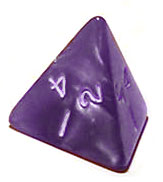 Imagine rolling a non-biased tetrahedral die such as the one here 40 times.  What might the 40 random outcomes be?  Imagine now that instead of numbers, the die had different colours on each side.  BlueGreenRedYellowRoll No.ResultRoll No.ResultRoll No.ResultRoll No.ResultRoll No.Result19172533210182634311192735412202836513212937614223038715233139816243240OutcomeBlueGreenRedYellowTotalObserved FrequencyExpected Frequency